المملكة المغربية وزارة الداخليةولاية جهة الرباط – سلا – القنيطرةعمـالـة ســلاجماعة ســلا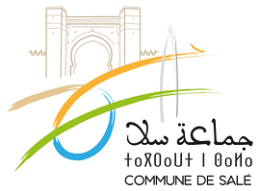 ملاحــــــقخاص بالجمعيات الثقافية والاجتماعيةالملحق رقم 01 :  معلومات خاصة بالجمعيةتعريف الجمعية:2:مجال و مكان اشتغال الجمعية3: هل تتوفر الجمعية على مقر:نعم...........    كراء..............ملك...............لا.............6- حصيلة المشروع المنجز من طرف الجمعية خلال السنة السابقة الملحق رقم  02 :  معلومات خاصة بالمشروع 1-  تقديم المشروع :( نموذج خاص بالمجالين الثقافي والاجتماعي )2- بطاقة تقنية حول المشروعتـنـبـيـه : على الجمعية إضافة صفحات أو خانات أخرى تكميلية بهدف ملئ الملحق بكل المعطيات المطلوبة، وذلك في حالة كون  المساحة المخصصة لها، غير كافية للتعبئة.  وقد يتم اللجوء إلى هذا الإجراء دون العمل على تغيير شكل الملحق الخاص  بالمشروع ومضامينه الأساسية.مكونات المشروع ومدة الإنجاز:4 - الدراسة التقنية5- الموارد البشرية المكلفة بتدبير المشروع6- الأطراف المساهمة في المشروع7- التكلفة المالية الإجمالية للمشروع: تحديد الميزانية التقديرية للمشروع حسب البنود المالية المتعلقة بالمداخيل والمصاريف :8- الضمانات المتعلقة باحترام المشروع لمقاربة النوع والبيئة9-  آليات تدبير وتتبع وتقييم المشروع10-  الضمانات المتعلقة باستدامة المشروعالملحق 3 : ** التصريح بالشـرف ** أنا الممضي أسفله  السيد : .......................................رقم البطاقة الوطنية :...............................................رئيس الجمعية : ....................................................نوعية الجمعية : .....................................................***************   أشهد بأن الجمعية في وضعية قانونية وبأن المعلومات المصرح بها في هذا الملف صحيحة.    في حالة الموافقة على طلب الدعم يرجى تحويل المبلغ المطلوب إلى :رقم الحساب البنكي (RIB): ......................................................عنوان المؤسسة البنكية : .........................................................كما ألتزم باحترام كل الشروط والإجراءات المتضمنة ب (دليل مساطر الدعم والشراكة مع الجمعيات)، بعدما إطلعت على محتواه بصفة شاملة كما أؤكد على موافقتي على تطبيقها بدقة ومسؤولية تامتين  .                                                                 إمضـــــــاء :من  رئيس .....................................................                       سـلا في : ............2022.................................................................	العنوان :......................................................الهاتف :.......................................................				        إلــى                                 السيد رئيس جماعة سـلاالموضوع : طلب الترشيح للإستفـــادة من            دعم الجمعيات السنوي برسم 2022.				سلام تام بوجود مولانا الإمـام		وبعـد ، تبعا للموضوع المشار إليه أعلاه ، يشرفني أن اطلب من سيادتكم المحترمة بصفتي رئيس جمعيـة : ........................................................ الموافقة على طلبنا هذا بهدف تمكين هذه الجمعية التي تنشط في المجال : ............................ من الترشيح للاستفادة من الدعم السنوي برسم 2022 مقابل تقديم عروض مشاريع في مجالات محددة من طرف مجلسكم الموقر.	         وذلك بعد اطلاعنا على إعلانكم المنشور بكافة المؤسسات العمومية المعنية والمختصة في المجال وكذا وسائل الإعلام والاتصال ،وبمصالح المقاطعات الخمس والجماعة.                وتحقيقا لهذه الغاية المنشودة ، نرفق بهذا الطلب كل الوثائق المطلوبة والمكونة لملف الترشيح من أجل الاستفادة من الدعم السنوي مقابل مشاريع  ، وفق ما نصت عليه مقتضيات دليل مساطر الدعم والشراكة مع الجمعيات برسم سنة 2022 ، على أن تكون معززة نسخها بوسائل التوثيق والإثبات لأنشطة الجمعية.	لذا نلتمس من سيادتكم الموقرة أخذ طلبنا هذا بعين الاعتبار و إخضاعه أولا  لمسطرة التدقيق بعد إستيفائه للشروط والمعايير المقررة من طرف مجلس جماعتكم الموقر.	               	وتقبلوا السيد الرئيس فائق التقدير والاحترام 									         والســلام./.							           إمضـاء: رئيس الجمعيةاسم الجمعية بالعربية :اسم الجمعية بالفرنسية :تاريخ التأسيس:عنوان الجمعية :عنوان المراسلة:الهاتف الثابت والنقال:الفاكس:البريد الإلكتروني للجمعية:مواقع الكترونية للتواصل الاجتماعي مقاطعة ................................مقاطعة ................................مقاطعة ................................مقاطعة ................................مقاطعة ................................مقاطعة ................................مكان  تدخل الجمعيةوطني       جهوي  محليمجال  تدخل الجمعيةعدد المستفيدينعدد المستفيديننتائجميزانية النشاطالمكــانأنشطة  المشروع إنـاثذكـورنتائجميزانية النشاطالمكــانأنشطة  المشروع 1-2-3-4-5-6-7-8-9-ـ ....................................................................................................................................................ـ ....................................................................................................................................................مجال انجاز المشروع :المقاطعة : ....................................المقاطعة : ....................................موقع المشروع :العنوان الكامل : .......................................................................................................................................العنوان الكامل : .......................................................................................................................................موقع المشروع :...........................المهمة التي يشغلها داخل الجمعيةالمسؤول عن المشروع:ـ ..............................................................رقم الهاتفالمسؤول عن المشروع:ـ ......................................................................عنوان البريد الالكترونيالمسؤول عن المشروع:ـ ...................................ـ .................................................................................................ـ .................................................................................................ـ .................................................................................................ـ .................................................................................................ـ .................................................................................................ـ .................................................................................................مجال تنفيذ  المشروعـ .................................................................................................ـ .................................................................................................ـ .................................................................................................ـ .................................................................................................ـ .................................................................................................ـ .................................................................................................اسم المشروعـ .................................................................................................ـ .................................................................................................ـ .........................................................................................	  ـ .................................................................................................ـ .................................................................................................ـ .........................................................................................	  ـ .................................................................................................ـ .................................................................................................ـ .........................................................................................	  ـ .................................................................................................ـ .................................................................................................ـ .........................................................................................	  ـ .................................................................................................ـ .................................................................................................ـ .........................................................................................	  ـ .................................................................................................ـ .................................................................................................ـ .........................................................................................	  المشاكل والحاجيات المبررة لتنفيذ المشروعالمشاكل والحاجيات المبررة لتنفيذ المشروعـ .................................................................................................ـ .................................................................................................ـ .................................................................................................ـ .................................................................................................ـ .................................................................................................ـ .................................................................................................الهدف العام للمشروعـ .................................................................................................ـ .................................................................................................ـ .................................................................................................ـ .................................................................................................ـ .................................................................................................ـ .................................................................................................ـ .................................................................................................ـ .................................................................................................ـ .................................................................................................ـ .................................................................................................ـ .................................................................................................ـ .................................................................................................الأهداف الخاصة للمشروعالنتائج المنتظرة النتائج المنتظرة كبارنساء  شبابأطفالالعددبشكل مباشرالفئات المستهدفة وعددهم :ذكور بشكل مباشرالفئات المستهدفة وعددهم :إناثبشكل مباشرالفئات المستهدفة وعددهم :كبارنساء  شبابأطفالالعددبشكل غير مباشرالفئات المستهدفة وعددهم :ذكور بشكل غير مباشرالفئات المستهدفة وعددهم :إناثبشكل غير مباشرالفئات المستهدفة وعددهم :(تترواح مابين 4 أو 6 أشهر) (تترواح مابين 4 أو 6 أشهر) (تترواح مابين 4 أو 6 أشهر) (تترواح مابين 4 أو 6 أشهر) (تترواح مابين 4 أو 6 أشهر) (تترواح مابين 4 أو 6 أشهر) مدة إنجاز المشروعمكونات المشروع ومراحلهالمسؤول عن تنفيذ المكون اوالمرحلةمدة الإنجاز1 ـ ................................................................................................................2 ـ ................................................................................................................3 ـ ................................................................................................................4 ـ ................................................................................................................5 ـ ................................................................................................................6 ـ .................................................................................................................7 ـ ................................................................................................................لانعمهل هناك ضرورة لإنجاز دراسة تقنية للمشروع؟لانعمهل تم إنجازها؟ ( في حالة تأكيدها)طريقة المساهمةالمؤهلاتالمهمةالاسم أعضاء الجمعية المسيرينطاقم المؤطرين وجودوجودوجودوجودنسبة المساهمة في تمويل المشروعمبلغ / قيمة المساهمةشركاء المشروع ... %الجماعة... %الجمعيةلانعم...  %الشريك الاوللانعم ...  %الشريك الثاني لانعم... %الشريك الثالث%100التكلفة الإجماليةتكاليف المشروع(المصاريف)تكاليف المشروع(المصاريف)موارد تمويل المشروع(المداخيل)موارد تمويل المشروع(المداخيل)- .............................................................- .............................................................- .............................................................- .............................................................- .............................................................- .............................................................- .............................................................- .............................................................- .............................................................- .............................................................- .............................................................- .............................................................مساهمة الجمعية : .........................................مساهمة الجمعية : .........................................- .............................................................- .............................................................- .............................................................- .............................................................- .............................................................- .............................................................- .............................................................- .............................................................- .............................................................- .............................................................- .............................................................- .............................................................دعم الشركاء الخواص : ..................................................الشراكات العمومية :........................................المنح العمومية :.............................................دعم الشركاء الخواص : ..................................................الشراكات العمومية :........................................المنح العمومية :.............................................مجموع المصاريف المقترحة :مجموع المداخيل المقترحة:ـ ..........................................................................................................................................................................................................................مستوى استهداف النوع في المشروعـ ..........................................................................................................................................................................................................................الأبعاد البيئية في المشروعـ ..........................................................................................................................................................................................................................   .........................................................................الآليات الداخلية للتتبع والتقييم التي تتوفر عليها الجمعيةـ .......................................................................................................................................................................................................................ما هي الآليات التي تتوفر عليها الجمعية لضمان استدامة آثار المشروع  ؟ـ  ........................................................................................................................................................................................................................ما هو تصور الجمعية للآفـاق المستقبلية  للمشروع؟